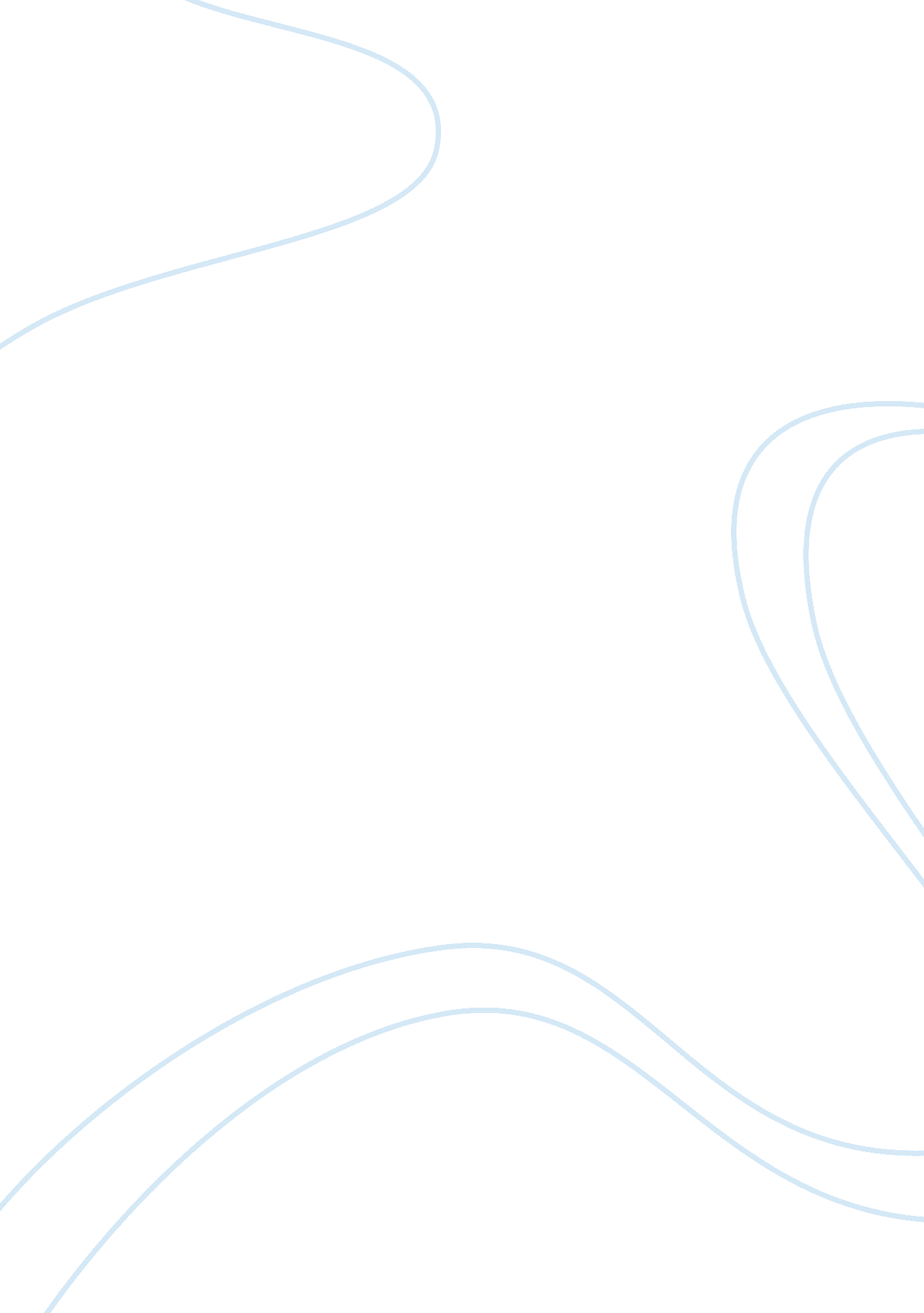 How do you envision the city of the future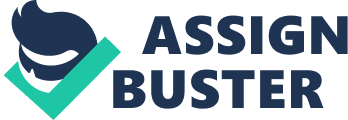 A Glimpse of the Future Full Envisioning the future may not be difficult or impossible to do with the help of modern technology nowadays. However, the make-up of the city is not limited to architecture and technology alone. Rather, it houses human beings who have different tastes and dislikes which affect how the city will be in the future. Since humans have individual minds, this paper then will discuss how the city may look like in the future considering only the future of technology, architecture, engineering and some predictable data regarding humans such as population. 
One of the major factors that will affect the future city is population. According to Terry Kirby (2011), “ almost three quarters of the world’s population will live in large metropolises by 2050”. Therefore, what architects will be considering in designing buildings is more space that will accommodate large populations which would still make people feel free to move around. Consequently, cities will be having more high-rise buildings to maximize land areas. As Jason Bennetto (2011) suggests, the city will be designed by first analyzing how the place functions and how the people relate with each other. Through computer modeling the city could be designed to perfectly create not only the necessary buildings but also the spaces between them for better accessibility. Thus, it could be said that the future city will have many tall buildings which are arranged systematically for the ease and comfort of humans. 
Within the buildings, many spaces will also be created. Today’s architectural designs portray what might be adopted for future use in order to maximize the use of spaces. For instance, apartments for families perhaps will not be as wide as modern apartments but they will still be as comfortable and spacious for the whole family. This could be achieved by using a space for many purposes. For example, a space can be used as a reception area during the day and a study place in the evening which could also be turned into a bedroom when necessary. This could be achieved through the use of beds which could be folded to turn into chairs and tables and which could also be tucked away to create more space. 
Another likely innovation for the future city is one suggested by Dr. Rachel Armstrong, a lecturer at the University of Greenwich who specializes in innovative building materials. She suggests the use of “ smart surfaces” which could be used for two or more purposes (Bennetto, 2011). This is similar to the illustration of interior designing mentioned above. Although the lecturer actually is talking more specifically about technological innovations that can perform two or more functions, the said suggestion could also be applied in other materials to create more spaces. 
In conclusion, the future city can be seen as a highly systematic place to live in. space may be a problem however, through design, space can be created for the growing number of people in the city. Innovations will allow an area to serve as a reception place during the day, a study area in the evening and a sleeping quarter during the night. Such multi-functional areas and equipment will not be utilized inside the buildings only but could also be applied outside the buildings as well. 
References 
Bennetto, Jason. (2011). How Technology Can Help Us Redesign our Cities- and Lives. TheFuture of Urban Living. The Guardian. Retrieved from 
http://www. theguardian. com/what-future-urban-living/using-technology-to-design-cities-urban-living 
Kirby, Terry. (2011). Guardian Roundtable: Ideas for Urban Development. The Future of UrbanLiving. The Guardian. Retrieved from 
http://www. theguardian. com/what-future-urban-living/guardian-roundtable-ideas-for-urban-development 